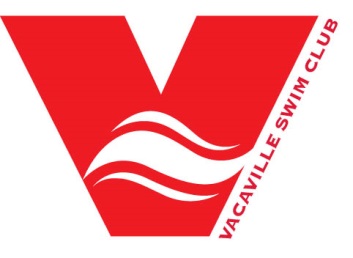 Sponsorship LevelsGold Medal - $1000Home page sponsorship recognition on the VACA website, with links to your websiteTwo promotional email blasts distributed to the entire swim team membership and on our Facebook and Instagram pagesRecognition by our meet announcers at all home meet thanking your company for its supportYour company banner displayed at the Walter Graham Aquatic Center during home meetsSponsorship plaque with team photoSilver Medal - $500Home page sponsorship recognition on the VACA website, with links to your websiteOne promotional email blast distributed to the entire swim team membership and on our Facebook and Instagram pagesSponsorship recognition at VACA home swim meetsSponsorship plaque with team photoBronze Medal - $250Home page sponsorship recognition on the VACA website, with links to your websiteOne promotional email blast distributed to the entire swim team membership and on our Facebook and Instagram pagesSponsorship recognition at VACA home swim meetsFriends of VSC - $100Home page sponsorship recognition on the VACA websiteSponsorship recognition at VACA home swim meets